Publicado en Madrid el 24/05/2023 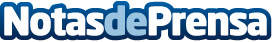 Kee Safety denuncia que "la seguridad está siendo la gran olvidada en las instalaciones fotovoltaicas"El boom de las placas solares tanto para uso empresarial como doméstico está arrasando en España. Sin embargo, no todo son buenas noticias en esta coyuntura. Kee Safety Ltd., líder mundial de productos, servicios y formación para protección anticaídas y acceso seguro, denuncia que la seguridad está siendo la gran olvidada en las instalaciones fotovoltaicasDatos de contacto:Lorena Bajatierra913821529Nota de prensa publicada en: https://www.notasdeprensa.es/kee-safety-denuncia-que-la-seguridad-esta_1 Categorias: Nacional Inmobiliaria Sostenibilidad Construcción y Materiales Sector Energético http://www.notasdeprensa.es